SECRETARIA DE ESTADO DA EDUCAÇÃO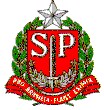 DIRETORIA DE ENSINO DA REGIÃO DE SÃO JOÃO DA BOA VISTAEE. “PROF. MOYSÉS HORTA DE MACEDO”Rua Sete de Setembro, 200 – Centro - Tapiratiba - SP - CEP 13760-000Fone/Fax 3657-1120 / 3657-1365 - E-mail: e018946a@educacao.sp.gov.brEDITALPROFESSOR ESPECIALIZADO DO PROJETO ENSINO COLABORATIVOEDUCAÇÃO ESPECIAL(Resolução SEDUC 21 de 21/06/2023)O Diretor da EE Prof. Moysés Horta de Macedo, no uso de suas atribuições torna público o edital para MANIFESTAÇÃO DE INTERESSE para atuar como PROFESSOR ESPECIALIZADO DO PROJETO ENSINO COLABORATIVO  nesta unidade escolar, nos termos da Resolução SEDUC 21, de 21 de junho de 2023 a saber:I – Das Atribuições:São atribuições do PROFESSOR ESPECIALIZADO DO PROJETO ENSINO COLABORATIVO:a) apoiar a elaboração de acessibilidade curricular;
b) responsabilizar-se pela mediação das metodologias, conteúdos e técnicas da Educação Especial para a sala de aula regular;
c) atuar na indicação, na solicitação e na adequação dos apoios, recursos e serviços necessários ao estudante elegível aos serviços da Educação Especial;
d) acompanhar as solicitações até a efetiva disponibilização dos apoios, recursos e serviços ao estudante;
e) atuar no acompanhamento dos apoios, recursos e serviços disponibilizados ao estudante, adequando-os, reavaliando-os e verificando a necessidade de continuidade, considerando que os apoios, recursos e serviços devem convergir para a conquista da autonomia e independência do estudante; e
f) acompanhar o Projeto Ensino Colaborativo, atualizando as informações periodicamente.g) monitorar o Plano de Atendimetno Educacional Especializado – PAEEh) Aplicação da APIII – Dos requisitos:Ser candidato devidamente inscrito no processo de atribuição de aulas 2024O candidato deverá apresentar as habilitações/qualificações constantes da Indicação do Conselho Estadual de Educação – CEE nº 213/2021 na área da EDUCAÇÃO ESPECIALIII – Carga Horária:O Professor especializado do Projeto Ensino Colaborativo deverá atuar no período que o estudante elegível frequenta, distribuídos pelos 5 dias da semana, no limite máximo de 8 horas diárias de trabalho, incluidas as Aulas de Trabalho Pedagógico – ATPCs, conforme segue:Manhã: 12 aulasTarde: 12 aulasNoite...................................III –  Procedimentos para a seleção:SECRETARIA DE ESTADO DA EDUCAÇÃODIRETORIA DE ENSINO DA REGIÃO DE SÃO JOÃO DA BOA VISTAEE. “PROF. MOYSÉS HORTA DE MACEDO”Rua Sete de Setembro, 200 – Centro - Tapiratiba - SP - CEP 13760-000Fone/Fax 3657-1120 / 3657-1365 - E-mail: e018946a@educacao.sp.gov.brA seleção cabe ao gestor da unidade escolar, em conjunto com os Coordenadores de Gestão Pedagógica e o Supervisor de Ensino/ Educacional, a indicação ou seleção dos docentes e formação de banco reserva de interessados para atuação no projeto.IV – Do cronograma:Período de Inscrição:  26 e 27 de março de 2024Entrevista:  28 de março e 01 de abril de 2024Tapiratiba, 25 de março de 2024.Dorival Aparecido BernardesDiretor de Escola